 
    Kaakkois-Suomen alue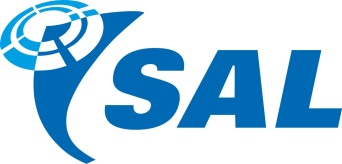 VUODEN 2019 ALUEMESTARUUSKILPAILUJEN OSANOTTOMAKSUTKivääri 50 m		60 ls		 		30 €			40 ls		 		20 €		3x40 ls	 			45 €		3x20 ls	 			30 €		Tukisarjat		 		15 €		Pistooli		60 ls		 		22 €		40 ls		 		18 €		Tukisarjat		 		15 €		Ilma-aseet						Ilmakiv./pist. 60 ls	 		25 €		Ilmakiv./pist. 40 ls	 		20 €		Tukisarjat	30/20 ls	 		15 €		Haulikko 75 k	 		45 €		Haulikko 100 k	 		50 €Haulikko 150 k	 		60 €Joukkue		 		30 €		Tukisarjat joukkue			25 €		 kivääri/60 ls	 		35 €		 kivääri 3x20 ls	 		35 €		 kivääri 30 ls	 		25 €Muut maksut		Aluemestaruusmitali (ilman kaiverrusta)				4,60 €, ei sisällä rahtia		Tuomarikortin uusinta	10 €/kpl		Tuomarikoulutus	30 €/hlötarjoilu max. 5€/hlö, ylimenevä osa lisätään hintaanII-luokan kortin suorittaminen etäopetuksena tai seuran sisäinen koulutus		20 €/henkilöKilpailulupamaksu	20 €/päivä; avoimet alueelliset kilpailut, peritään vain jos kilpailussa ei järjestetä tukisarjoja